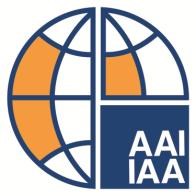 International Actuarial Association (IAA) Mortality Working Group Update #10 — Chicago, United States October 2017O Grupo de Trabalho sobre Mortalidade (MWG) reuniu-se em outubro de 2017. Participaram 19 membros e 17 observadores, representando um total de 18 países. O grupo teve também o privilégio de contar com dois oradores convidados: Carl Friedrich, que falou sobre Produtos Combinados para Cuidados de Longa Duração, e Jay Olshansky, com uma apresentação em que abordou questões relacionadas com a Análise Facial. Juntaram-se ao comité três novos membros: Dilara Asadova (Azerbaijão), Yair Babad (Israel) e Gyula Horváth (Hungria). A dinamização de ações de networking envolvendo os membros e demais parceiros continua a ser uma prioridade para o Grupo, tendo-se realizado um jantar muito participado, na quinta-feira da semana dos encontros da IAA.Esta atualização resume as discussões e fornece links para as atas e todos os trabalhos e apresentações objeto de discussão (os links estão listados no final do documento). 
O grupo começou por tomar conhecimento do estado atual do Projeto MWG, nomeadamente no que se refere à ​​mortalidade nas idades avançadas e às melhorias nesta registadas, aos determinantes de longo prazo da mortalidade futura e ao desenvolvimento de um novo artigo sobre cigarros eletrónicos. Os trabalhos já desenvolvidos sobre os três tópicos foram submetidos para apresentação no International Congress of Actuaries - ICA, que se realizará em Berlim no próximo ano. A equipa do Projeto sugeriu um novo processo para a apresentação e aprovação de propostas a agregar aos Projectos do MWG; a discussão sobre ideias para outros estudos prolongar-se-á por 2018.Seguidamente, a equipa de apoio ao MWG apresentou os dados mais recentes sobre o  Plano de Atividades e o Orçamento do Grupo, o Comité Editorial e o Comité de Marketing.
No seguimento dos trabalhos, foram apreciados os seguintes relatórios nacionais e trabalhos de investigação:Hiroshi Yamazaki apresentou os destaques do relatório atualizado do Japão e da nova tábua de mortalidade construída para o país.Al Klein apresentou detalhadamente as novas Tabelas de Avaliação de Mortalidade na Tailândia: Tábua da mortalidade da Tailândia.Brian Ridsdale apresentou uma atualização do Reino Unido: UK update.Dale Hall apresentou uma atualização sobre os esforços de pesquisa da SOA: SOA research in mortality.Alguns membros do Grupo e os oradores convidados encarregaram-se das seguintes apresentações:Long Term Care – pelo palestrante convidado Carl Friedrich, líder na indústria de cuidados de longa duração, que fez uma apresentação detalhada sobre os cuidados de longo prazo nos EUA. A sua exposição cobriu as características, regulamentos e combinações de produtos existentes no mercado, bem como os desafios de preços que a indústria enfrenta atualmente.Accelerated underwriting and predictive analytics - Al Klein apresentou os resultados da pesquisa SOA 2016 sobre este tema.Life Annuities - Ermanno Pittaco centrou-se nos desafios da escolha de produtos pós-reforma, e também na questão da conceção destes produtos, tanto da perspetiva do fornecedor como da do futuro reformado. Sugeriu que uma escolha razoável pode ser atrasar a anuitização, ou comprar uma anuidade vitalícia diferida de velhice antes da passagem à reforma, se esta for disponibilizada pelas seguradoras.Facial Analytics - O orador convidado Jay Olshansky, um demógrafo bem conhecido, apresentou uma excelente explicação sobre o trabalho que está a ser desenvolvido em análises faciais, descrevendo a precisão dos resultados obtidos, a expansão contínua dos dados sobre os quais os algoritmos foram construídos e como as empresas estão atualmente a utilizar este tipo de análises. Este é um resumo das discussões que tiveram lugar no seio do MWG. As atas completas, as apresentações e os trabalhos desta reunião (e das reuniões anteriores) e também as traduções dos updates estão disponíveis (sem necessidade de se proceder a registo) na página Web www.actuaries.org/mortalityupdates. Seminário:No dia 3 de outubro de 2017, o MWG, juntamente com o Grupo de Trabalho sobre Problemas da População (Population Issues Working Group - PIWG) da IAA, realizou um seminário de um dia em Chicago, sobre Perspetivas Internacionais da Mortalidade, População e Interesse Público. O seminário atraiu 85 participantes de 18 países diferentes. Foram abordadas importantes questões atuais que afetam a mortalidade, incluindo as tendências recentes da mortalidade nos EUA, as tendências da mortalidade de uma perspetiva internacional, o impacto das mudanças no estilo de vida sobre a mortalidade e a mortalidade nas idades avançadas. Debateram-se ainda as mudanças climáticas e seu potencial impacto sobre a mortalidade e os trabalhos de investigação da SOA sobre mortalidade e população.Os oradores discutiram várias questões populacionais que afetam o interesse público, nomeadamente: observação das diferenças na morbidade e na mortalidade resultantes das diferenças entre grupos socioeconómicos; discussão sobre o impacto financeiro das mudanças na mortalidade e o desafio de converter a poupança para a reforma em rendimento ao longo da vida; revista das tendências para a aquisição de casa própria em vários países e como a habitação e as pensões podem interagir para fornecer resultados otimizados na reforma; apreciação do recurso a análises preditivas para entender melhor a morbidade, considerando as aplicações para modelos de utilização de cuidados de saúde.
O programa e as apresentações feitas no seminário estão disponíveis no site da IAA, em http://www.actuaries.org/EVENTS/Meetings/chicago2017/mortality_seminar_program.pdf ICA Berlim e Próximo SeminárioAs próximas reuniões IAA MWG serão realizadas de 30 de maio a 2 de junho de 2018 (em conjunto com o ICA 2018). Membros do MWG submeteram 11 trabalhos, estando o programa ainda em construção. O PIWG e o MWG estão a programar um seminário sobre Mortalidade, Outras Contingências do Ciclo de Vida e Questões Populacionais para novembro de 2018, na Cidade do México, em conjunto com as reuniões do Conselho e do Comité da IAA.Por favor, diga-nos o que pensa sobre esta Atualização. Clique aqui para responder a um breve questionário.As perguntas são:Em que idioma lê a Atualização?Que informação ou tópico considera mais útil?Há outras informações que gostaria de ver na Atualização?Tem interesse em ajudar a organizar um seminário sobre mortalidade no seu país? Se assim for, indique o seu nome, endereço de e-mail e país.
Referências Atas do encontro em Chicago do Mortality Working Group:http://www.actuaries.org/index.cfm?lang=EN&DSP=CTTEES_TFM&ACT=MEETINGSInformação base sobre o Mortality Working Group: www.actuaries.org/mortalityinfo Atualizações do Mortality Working Group:  www.actuaries.org/mortalityupdates PapersHiperlinks para documentos e apresentações da reunião:Brian’s introductory presentationWorkplan and Budget and member data baseLong Term CareOlder age mortality improvementLong term drivers of future mortalityE-cigarettes (Markup copy and Clean copy)MWG projectsICA 2018 papersEditorial Committee updateJapan country report and mortality tableThailand mortality tableUK updateSOA research in mortalityMarketing Committee UpdateAccelerated underwriting and predictive analyticsLife annuitiesReport for Scientific CommitteeFacial AnalyticsNew Project Ideas• Plano de Atividades e Orçamento e base de dados de membros
• Cuidados de longa duração
• Melhoria da mortalidade nas idades avançadas
• Determinantes a longo prazo da mortalidade futura
• Cigarros eletrônicos (cópia de marcação e cópia limpa)
• Projetos MWG
• Artigos submetidos ao ICA 2018
• Atualização do Comité Editorial
• Relatório nacional do Japão e tábua de mortalidade
• Tábua de mortalidade na Tailândia
• Atualização do Reino Unido
• Pesquisa SOA em mortalidade
• Atualização do Comité de Marketing
• Subscrição acelerada e análise preditiva
• Anuidades Vida
• Relatório para o Comité Científico
• Análise Facial
• Novas Ideias de ProjetosInternational Actuarial Association | Association Actuarielle Internationale 99 Metcalfe Suite 1203 Ottawa, ON K1P 6L7  Canada  Tel: 1-613-236-0886 | Fax: 1-613-236-1386 secretariat@actuaries.org | www.actuaries.org 